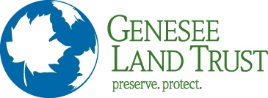 Purchase of Development Rights ProgramAnticipated TimelineEarly Fall 2022 – Information sessions offeredDecember 2022 – Interest forms due to Genesee Land Trust if you have not filled out an interest form prior and are not participating in the Appraisals Grant January 2023- Interest forms due or letter of interest to Genesee Land Trust if you are participating in the Appraisals GrantMid-February 2023 – Genesee Land Trust determines which applications to submit to NYS Department of Agriculture & MarketsSpring 2023 – Applications due to NYS Department of Agriculture & MarketsLate Fall 2023 – Notice of Grant Awards by NYS Department of Agriculture & MarketsSummer 2024 – Contract between Genesee Land Trust & NYS signed; process for purchase of development rights begins2026 to 2028 – Close on conservation easement; landowner receives payment for development rightsAnytime – Genesee Land Trust staff available to discuss specific farms and answer questionsContact:  Amanda GrisaFarmland Protection ManagerGenesee Land Trust46 Prince Street, Suite LL005Rochester, NY 14607(585) 450-3929(585) 256-2130agrisa@geneseelandtrust.org